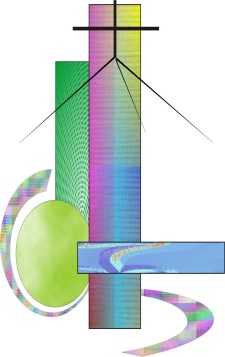 OLF Parishioners’death anniversariesmonth of august1st AugustPeter MakBrian GalvinLeslie McAvinueLaurie MaguireJoanne Dick      2nd AugustReginal FrostHubert HobanMary PritchardGeorge GillerLuigi TusaAntonietta VitielloAnna SpitElizabeth JohansenFlo Narramore
3rd August James Quirk4th AugustEileen WatsonEileen BrookesThelma CarrollKathleen TanseyMatilda Schembri        5th AugustAlbert MelhannaFrederick MaherIda PopplewellPercy WebbImmacolata TassoneMaria IppolitoFrank Ancora6th AugustBrian DoyleGiorgio Casciola7th AugustHenry BurkeTherese BerryAnastacia Blanque8th AugustRose MinahanLouis KovacsJohn Bunton9th AugustAnthony Young Calogera Ippolito10th AugustAnne Lloyd Alice McEnroeAntonio PonticelloGordan ParkinsonHeather Yates11th AugustWalter HicksAlan HolmesSoo LotooPatricia O’Brien12th AugustCatarina VellaBrian CarrMichael RodkiewiczSilvano Pighin       13th AugustMartin JohnsonGeorge TrainorRhonda Barnes     14th AugustElizaeth MillettDot RyanMaria Di FrancoSteven Hujber15th AugustAlan White Ted BoydGiuseppe Camuglia17th August John RyanJames McGrathTony DuffStephen HarisRam ReddyRita ColeStella Tse18th AugustJoseph GarciaFrances LeeJean TaylorJoseph McDonaldEsther ByeJoseph Militec  19th AugustAlfred CookeEllen RobinsonHarold JohnstoneFelicity GaraiTom ConwellSamuel WattsFillippo Sollazzo20th AugustJoseph CassarKevin O’KeefeJohn RocheEdna RedmanMarjorie Boyd21st AugustLetitia CarrollCharlotte SjostromAlan HeagneyPhyllis De Vilnits23 August   Arthur Braiding24th AugustSarah CunninghamThomas PayneMary MooreFelice NatoliWilliam Layton25th AugustAlice McEldowney Molly HulbertEileen WalshPatricia CoughlanAnne LynchJoan CooreyKalliope Enriquez26th AugustSt Magdalen osuFrank PelusoDoreen WesslinkLaura BrownJohn HartmanPaul TrainerMichele RaffaelePeter FinneranCarmela Bruno\28th AugustInez AquilineFrancis DownesJames GeorgeMaria De Jesus29th AugustAnnunziata Di Paola30th August George GooleyGeorge Hanson31st AugustGuiseppe RoppoloElizabeth Evans